Страна МастеровТворчество для детей и взрослых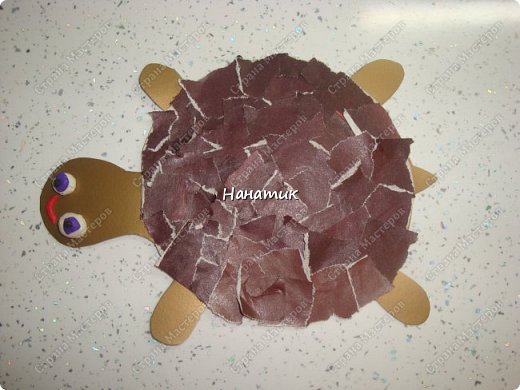 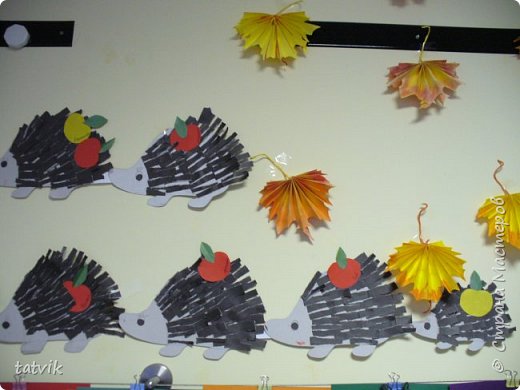 http://stranamasterov.ru/node/850457?tid=1346